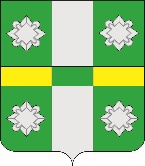 Российская ФедерацияИркутская областьУсольское районное муниципальное образованиеАдминистрацияГородского поселенияТайтурского муниципального образованияПОСТАНОВЛЕНИЕОт 11.01.2021г.								№1р.п. ТайтуркаОб утверждении нормативов средней рыночной стоимости одного квадратного метра жилья на 1 квартал 2021 г. в р.п.Тайтурка В соответствии с ФЗ «Об общих принципах организации местного самоуправления в Российской Федерации» от 06.10.2003 №131-ФЗ, принимая во внимание фактически сложившиеся цены строительства жилых помещений, приобретения жилых помещений на вторичном рынке, руководствуясь ст.ст. 23, 46 Устава Тайтурского муниципального образования, администрация городского поселения Тайтурского муниципального образованияПОСТАНОВЛЯЕТ:1. Утвердить среднюю рыночную стоимость одного квадратного метра жилья в р.п.Тайтурка:Строительства жилых помещений в размере 35 000,00 рублей;Приобретения жилых помещений на вторичном рынке в размере 29 000,00 рублей.Постановление № 37 от 31.01.2020г. «Об утверждении нормативов средней рыночной стоимости одного квадратного метра жилья на 1 квартал 2020 года» считать утратившим силу.Опубликовать настоящее постановление в газете «Новости» и разместить на официальном сайте администрации городского поселения Тайтурского муниципального образования по адресу в сети Интернет:http://taiturka.irkmo.ru/.Подготовил: главный специалист по муниципальному хозяйству _______ Е.А. Акудович«___»_________2021 г.Согласовано: главный специалист администрации по юридическим вопросам и нотариальным действиям __________ И.А. Пономарев «___»_________2021 г.Глава городского поселения Тайтурского муниципального образования                                                             С.В. Буяков